Rockhampton North Special School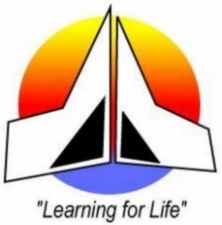 P&C Association Agenda and Minutes: 11 November 2022 at 9amAttendees: Myles Spreadborough, Alana Hudson, Dehlia Dawson, Trudy-Anne Horton, Jaimi Morphett, Nola Davey, Chaplain JaydenApologies: Karlah Thorne, Amanda Stripp, Kelly Mills, Ewan Filmer, Christine Huet, Andrew DaleyItemWhoMinutesPresentMylesOpening and Welcome by ChairMylesMeeting commenced at 0905.ApologiesMylesPrevious MinutesAlanaMinutes accepted by Alana Hudson, seconded by Myles Spreadborough.Treasurers ReportTrudyJay Webb to write a letter for what the Jolly Soles payment to be used for.Wearco invoice (for payment of uniforms in Term 4) – Alana to follow up.Jolly Soles ($371.01) to be invoiced to the school.Moved that the report is a true and accurate record by Trudy-Anne Horton, seconded by Jaimi Morphett.Principal’s ReportDehliaCommunity conversations group – NDIS support services.Swimming – investigated instructors and pools, there was an opportunity for 4 weeks of swimming, but was far too expensive. Possibly high school in Term 1 and primary school in Term 4 in 2023.Information to parents to start budgeting to save for the invoice.Culminating events for classes – invites parents to come and celebrate. (School to reconsider times to be closer to the start of the day or the end of the day).General maintenance costs to the school. Written policy/code of conduct/handbook to support the replacement of items.Readers to go home – P&C to supply library bags. Potentially waterproof bags (Harlequin brand).Confirmed 0.2 OT for 2023.Reading workshops – ran two workshops and will run another later in the year.Class lists to go out today. Hayley and Jacob accepted positions at Glenmore SHS.Moved that the report is a true and accurate record by Dehlia Dawson, seconded by Alana Hudson.BM’s ReportAlanaFacilities – projects moving on track. Carpark to be completed early November and admin to move then. Communication and maps/plans to be sent to all parents.Moved that the report is a true and accurate record by Alana Hudson, seconded by Myles Spreadborough.Fundraising CommitteeDobblos – sell tickets outside the front – come any day except Thursday.Meeting – Friday 25.11 9am bring a list – to arrange lists.General BusinessChappy Jayden – implementing a breakfast club on Mondays and Tuesdays (toast and fruit). Hoping to implement some social skills programs in 2023.Process to document P&C items being taken off site.Christmas concert – Myles to order 20kgs sausages (15 sausages to a kg).Contingency plan for 2023.To look at cotton t-shirt for a school uniform.Next meeting: 3 February 2023 – 9amClose MylesMeeting closed at 10:30am.